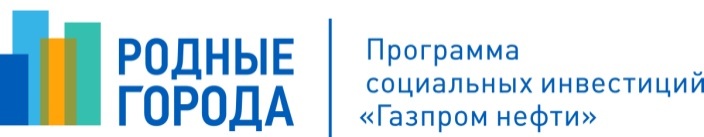 Номер заявки: _____________(присваивается Программой при получении заявки)ПРОГРАММА СОЦИАЛЬНЫХ ИНВЕСТИЦИЙ «ГАЗПРОМ НЕФТИ» «РОДНЫЕ ГОРОДА»ФОРМА ЗАЯВКИОбщая информация о заявителеНазвание проекта: Название организации-заявителя: Организационная форма заявителя:Ф.И.О. и должность руководителя проекта:Прикрепить резюме руководителя проекта:Телефон руководителя проекта (с указанием кода города): Мобильный телефон руководителя проекта:Электронный адрес руководителя проекта:Приоритетное направление конкурса, которому соответствует данный проект (отметить только один квадрат):География проекта (где будет проходить работа по проекту: наименование населенного пункта): Сроки реализации проекта:Сумма гранта, запрашиваемая у Компании на реализацию проекта:Сумма со-финансирования проекта:Общая стоимость проекта:II. Сведения об организацииДата регистрации организации:Юридический адрес организации: Фактический адрес организации:Телефон организации (код города): Факс организации (код города): Электронная почта организации: Ф.И.О. руководителя организации: Телефон руководителя организации (с указанием кода города): Мобильный телефон руководителя организации:Электронный адрес руководителя организации:Ф.И.О. бухгалтера проекта: Телефон бухгалтера проекта (с указанием кода города): Мобильный телефон бухгалтера проекта:Электронный адрес бухгалтера проекта:Как Вы узнали о программе “Родные города”?Источники финансирования организации в настоящее время: (описать имеющиеся у организации источники финансирования, включая гранты и субсидии)ИНН:III. Описание проекта:Краткое описание организации (история создания, цели и задачи, основная деятельность, реализованные проекты; достигнутые результаты; перспективы развития на ближайшие два года – не более 1/2 страницы).Обоснование необходимости проекта (опишите, почему этот проект актуален и на решение каких проблем в областном/городском/районном/поселковом и т.д. масштабах он направлен):Краткое описание проекта (основная идея проекта, цели проекта; личное видение проблемы, на решение которой направлен проект, др.):Цели и задачи проекта (укажите конкретные цели, которые вы ставите перед собой для решения данных(ой) проблем(ы), и задачи, которые необходимо выполнить для достижения поставленных целей). (для справки: цель – это краткая формулировка результата, на достижение которого направлен проект; задачи – это ряд отдельных конкретных мероприятий, поддающихся оценке, направленных на устранение причин, породивших проблему, для достижения поставленной цели).Описание механизма реализации проекта (в этом разделе необходимо подробно описать этапы планируемой деятельности; подходы и методы достижения цели проекта; как будет организована работа на каждом этапе; кто будет задействован в выполнении этих этапов; кто будет потребителями каждой конкретной услуги; какие ресурсы будут привлекаться). План-график реализации проекта с указанием ориентировочных дат проведения запланированных мероприятий в хронологическом порядке:Описание конкретных ожидаемых результатов проекта с указанием количественных и качественных показателей: Количественные результаты проекта – это прямые продукты деятельности проекта, которые обычно легко измеряются количественными показателями, например, количество проведенных семинаров, оказанных консультаций, количество обученных сотрудников или клиентов организации; количество человек из целевой группы организации, которые получили конкретные услуги или помощь; количество изданных пособий и т.д. Количественные результаты сами по себе не имеют большого значения. Они важны постольку, поскольку ведут к достижению качественных результатов проекта. Качественные результаты проекта – это те изменения, которые произойдут в жизни благополучателей/целевой группы/клиентов организации в результате реализации проекта. Это могут быть изменения в знаниях, ценностях, навыках, в отношении к чему-либо, поведении, ситуации, статусе или иных характеристиках благополучателей/целевой группы/клиентов проекта или организации. Если проект предусматривает работу с общественным мнением, то примером одного из качественных результатов проекта может являться формирование позитивного отношения в обществе к созданию интегративных детских садов и школ, включающих детей с ограниченными возможностями. Долгосрочные результаты проекта – это то, как будет продолжена деятельность, начатая в рамках реализованного проекта.Описание участников проекта (приложите список исполнителей проекта с описанием должностных обязанностей в рамках проекта для каждого из них):IV. Бюджет проекта:В предлагаемых таблицах о расходах Вы должны предоставить как можно более точные и обоснованные цифры по проекту, средства на финансирование которого запрашиваются у Компании «Газпром нефть». Помимо этих данных необходимо представить комментарии по расходам по каждой статье.Данный бюджет является примерным образцом. Бюджет Вашего проекта должен отражать Ваши реальные нужды.ОБЩИЙ БЮДЖЕТПОСТАТЕЙНЫЙ БЮДЖЕТОПЛАТА ТРУДАА. Оплата труда штатных сотрудниковБ. Социальный налогИтого по персоналу:                       			В. Оплата труда привлеченных специалистовГ. Социальный налогИтого по консультантам:           КОМАНДИРОВОЧНЫЕ РАСХОДЫТРАНСПОРТНЫЕ РАСХОДЫПРОВЕДЕНИЕ МЕРОПРИЯТИЙАРЕНДА ПОМЕЩЕНИЯ И КОММУНАЛЬНЫЕ УСЛУГИИЗДАТЕЛЬСКИЕ РАСХОДЫРАСХОДЫ НА СВЯЗЬ И КОММУНИКАЦИИОФИСНЫЕ ПРИНАДЛЕЖНОСТИБАНКОВСКИЕ РАСХОДЫПРОЧИЕ РАСХОДЫКомментарии к бюджету:В данном разделе необходимо представить подробное обоснование запрашиваемых средств по каждой статье расходов в описательной форме. В частности, необходимо дать пояснения следующего рода:Оплата труда. Штатные сотрудники – только сотрудники организации-заявителя. Укажите их фамилию и должность . Представьте обоснование уровня оплаты на каждого из сотрудников. Привлеченные специалисты не являются штатными сотрудниками организации, а нанимаются на работу по проекту на основании договора ГПХ. Укажите фамилию и должность каждого из привлеченных специалистов. Представьте описание и обоснование объема их работы  в проекте и обоснование уровня их оплаты. Оборудование и материалы. Укажите конфигурацию (марка, технические параметры) каждой единицы оборудования, приобретаемого в рамках проекта. Обоснуйте необходимость приобретения каждой единицы оборудования (т.е. укажите необходимость приобретения оборудования с точки зрения целей проекта и планируемой деятельности).Командировочные и транспортные расходы. Укажите пофамильный список исполнителей проекта, которые поедут в командировку, укажите их должность в рамках проекта, а также цели командировки. Если целью командировки является стажировка или обучение, пожалуйста, приложите программу, а также обоснование, почему именно эти специалисты едут в командировку. Проведение мероприятий. оплата проезда, проживания, питания участников мероприятий, аренда помещений для проведения мероприятий; оплата аренды оборудования, необходимого для проведения мероприятия, закупка расходных материалов, тиражирование материалов, необходимых для проведения мероприятий, фото- видеосъемка мероприятий и т.п.Аренда офиса. Представьте схему расчета и обоснование необходимости этих расходов с точки зрения целей проекта и планируемой деятельности. Издательские расходы. услуги издательств, типографий, дизайнерских студий.Расходы на связь и коммуникации. Представьте схему расчета и обоснование необходимости этих расходов с точки зрения целей проекта и планируемой деятельности. Офисные принадлежности. Представьте схему расчета и обоснование необходимости этих расходов с точки зрения целей проекта и планируемой деятельности. Банковские расходы. расходы по банковской комиссии за снятие наличных, за безналичный перевод, получение чековой книжки, содержание счета и пр.Прочие расходы. Расходы не предусмотренные вышеуказанным перечнем.Также необходимо перечислить все источники финансирования, включая собственные средства: ПриложенияНеобходимо предоставить следующие документы вместе с таблицей: Города для людейНовые горизонтыМесторождение победКультурный кодСохраняя традицииМероприятия/виды работ Дата/срокиОтветственный/исполнительКоличественные результаты проекта Качественные результаты проекта Долгосрочные результаты (дальнейшие перспективы развития проектной деятельности)№Ф.И.О. членов проектной командыОсновное место работы и занимаемая должностьДолжность в проектеОсновные обязанности по проекту1.2....Статьи бюджетаЗапрашивается у КомпанииСобственные средства и/или средства привлеченных источниковИтого (запрашивается у Компании + собственные средства и/или средства привлеченных источников)Оплата трудаОборудование и материалыКомандировочные расходыТранспортные расходыПроведение мероприятийАренда помещения и коммунальные услугиИздательские расходыРасходы на связь и коммуникацииОфисные принадлежностиБанковские расходыПрочие расходыИТОГОКоличествоФИОДолжностьОплата труда руб./мес.Длительность/количество месяцевЗапрашивается у КомпанииСобственные средства и/или средства привлеченных источниковИтого (запрашивается у Компании + собственные средства и/или средства привлеченных источников)Запрашивается у КомпанииСобственные средства и/или средства привлеченных источниковИтого (запрашивается у Компании + собственные средства и/или средства привлеченных источников)Отчисления с ФОТ %КоличествоФИОДолжностьОплата труда руб./день, месяц, часДлительность/количество дней, месяцев, часовЗапрашивается у КомпанииСобственные средства и/или средства привлеченных источниковИтого (запрашивается у Компании + собственные средства и/или средства привлеченных источников)Запрашивается у КомпанииСобственные средства и/или средства привлеченных источниковИтого (запрашивается у Компании + собственные средства и/или средства привлеченных источников)Отчисления с ФОТ %ИТОГО НА ОПЛАТУ ТРУДА:ОБОРУДОВАНИЕИТОГО НА ОПЛАТУ ТРУДА:ОБОРУДОВАНИЕНаименованиеЦена за единицу, руб.Цена за единицу, руб.КоличествоКоличествоКоличествоЗапрашивается у КомпанииСобственные средства и/или средства привлеченных источниковСобственные средства и/или средства привлеченных источниковИтого (запрашивается у Компании + собственные средства и/или средства привлеченных источников)Итого по оборудованию: Итого по оборудованию: Итого по оборудованию: Итого по оборудованию: Итого по оборудованию: Итого по оборудованию: БилетыБилетыБилетыБилетыБилетыБилетыбилеты с указанием маршрутацена одного билетаколичествоЗапрашивается у КомпанииСобственные средства и/или средства привлеченных источниковИтого (запрашивается у Компании + собственные средства и/или средства привлеченных источников)Б. СуточныеБ. СуточныеБ. СуточныеБ. СуточныеБ. СуточныеБ. Суточныесуточные на одного человекаколичество человекколичестводнейЗапрашивается у КомпанииСобственные средства и/или средства привлеченных источниковИтого (запрашивается у Компании + собственные средства и/или средства привлеченных источников)ПроживаниеПроживаниеПроживаниеПроживаниеПроживаниеПроживаниестоимость проживания на одного человека (с указанием места проживания)количество человекколичество днейЗапрашивается у КомпанииСобственные средства и/или средства привлеченных источниковИтого (запрашивается у Компании + собственные средства и/или средства привлеченных источников)Итого по командировочным расходам:Итого по командировочным расходам:Итого по командировочным расходам:Наименование Цена за единицу, руб.Количество/месяцев, дней, часов, единицЗапрашивается у КомпанииСобственные средства и/или средства привлеченных источниковИтого (запрашивается у Компании + собственные средства и/или средства привлеченных источников)Итого по транспортным расходам: Итого по транспортным расходам: Итого по транспортным расходам: Наименование Цена за единицу, руб.Количество/ единицЗапрашивается у КомпанииСобственные средства и/или средства привлеченных источниковИтого (запрашивается у Компании + собственные средства и/или средства привлеченных источников)Итого по мероприятиям: Итого по мероприятиям: Итого по мероприятиям: Описание помещения (количество кв.м.)Стоимость в мес.Количество мес.Запрашивается у КомпанииСобственные средства и/или средства привлеченных источниковИтого (запрашивается у Компании + собственные средства и/или средства привлеченных источников)Итого по аренде: Итого по аренде: Итого по аренде: НаименованиеЦена за ед.Количество ед.Запрашивается у КомпанииСобственные средства и/или средства привлеченных источниковИтого (запрашивается у Компании + собственные средства и/или средства привлеченных источников)Итого по издательским расходам: Итого по издательским расходам: Итого по издательским расходам: НаименованиеЦена/мес.Количество мес.Запрашивается у КомпанииСобственные средства и/или средства привлеченных источниковИтого (запрашивается у Компании + собственные средства и/или средства привлеченных источников)Итого на связь и коммуникации: Итого на связь и коммуникации: Итого на связь и коммуникации: НаименованиеЦена за ед.Количество ед.Запрашивается у КомпанииСобственные средства и/или средства привлеченных источниковИтого (запрашивается у Компании + собственные средства и/или средства привлеченных источников)Итого по расходным материалам: Итого по расходным материалам: Итого по расходным материалам: НаименованиеЦена в мес.Количество мес.Запрашивается у КомпанииСобственные средства и/или средства привлеченных источниковИтого (запрашивается у Компании + собственные средства и/или средства привлеченных источников)Итого по банковским расходам: Итого по банковским расходам: Итого по банковским расходам: НаименованиеЦена Количество Запрашивается у КомпанииСобственные средства и/или средства привлеченных источниковИтого (запрашивается у Компании + собственные средства и/или средства привлеченных источников)Итого по прочим расходам: Итого по прочим расходам: Итого по прочим расходам: Источник финансированияСумма финансирования (руб.)% от бюджета проектаКомпания «Газпром нефть»Организация-заявительПрочие средства из привлеченных источниковИТОГО:Наименование документаОтметка о наличии документовОбязательные Анкета «Сведения об организации» Копия Устава организацииКопия Свидетельства ИННКопия Свидетельства ОГРНСвидетельство о регистрацииВыписка из Единого государственного реестра юридических лиц, полученная в течение последних трех месяцевКопия документа, подтверждающего полномочия руководителя организации Копия баланса организации за последний отчетный период (за предыдущий год или за 9 месяцев текущего года) с отметкой налоговой инспекции Доверенность от руководителя организации (в случае если руководитель проекта не является руководителем организации) Копию уведомления об открытии банковского счета (для муниципальных организаций — справку с реквизитами организации, за подписью бухгалтера и руководителя организации, заверенную печатью)Заявление руководителя проекта и бухгалтера о согласии на обработку персональных данныхСвидетельство о постановке на учет в органах Росстата (информационное письмо с кодами статистики) ЖелательныеПисьма поддержки (отзывы о работе организации, указать от кого)Публикации (указать название и дату публикации, название СМИ)Другие материалы (указать название) 